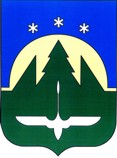 Муниципальное образованиеХанты-Мансийского автономного округа – Югрыгородской округ город Ханты-МансийскДУМА ГОРОДА ХАНТЫ-МАНСИЙСКАРЕШЕНИЕ№ 163-VI РД							                                              Принято									29 сентября 2017 годаО внесении изменений в Решение Думы города Ханты-Мансийска от 26 сентября 2008 года № 590 «О Правилах землепользования и застройки территории города Ханты-Мансийска»Рассмотрев проект изменений в Решение Думы города Ханты-Мансийска  от 26 сентября 2008 года № 590 «О Правилах землепользования и застройки территории города Ханты-Мансийска» (в редакции решений Думы города Ханты-Мансийска от 18 декабря 2009 года № 901, от 26 марта 2010 года  № 964, от 29 октября 2010 года  № 1046, от 17 декабря 2010 года  № 1085, от 24 июня 2011 года № 46, от 30 марта 2012 года № 206, от 29 июня 2012 года № 242, от 20 июля 2012 года № 256, от 04 февраля 2013 года № 344 – V РД, от 01 марта 2013 года № 358 – V РД, от 26 апреля 2013 года № 381 – V РД, от 03 июня 2013 года № 395 – V РД, от 19 июля 2013 года № 415 – V РД, от 30 сентября 2013 года № 429 - V РД,             от 28 октября 2013 года № 439 - V РД, от 28 октября 2013 года № 440 - V РД,            от 03 декабря 2013 года № 453 - V РД, от 03 февраля 2014 года № 477- V РД,          от 03 марта 2014 года № 488 - V РД, от 03 марта 2014 года № 492 - V РД, от 30 ноября 2015 года № 726-V РД, от 24 июня 2016 года № 831 - V РД, от 20 декабря 2016 года N 53-VI РД, от 27 декабря 2016  года № 63-VI РД, от 30 января 2017 года № 76- VI РД, от 22 февраля 2017 года , от 28 апреля 2017 года , от 30 июня 2017 года ,  от 29 августа 2017 года                    № 149-VI РД), учитывая результаты публичных слушаний от 16 мая 2017 года, руководствуясь частью 1 статьи 69 Устава города Ханты-Мансийска,Дума города Ханты-Мансийска РЕШИЛА:1.Внести изменения в Решение Думы города Ханты-Мансийска от 26 сентября 2008 года № 590 «О Правилах землепользования и застройки территории города Ханты-Мансийска» согласно приложению к настоящему Решению.2.Настоящее Решение вступает в силу после дня его официального опубликования.Председатель                                                                    ГлаваДумы города Ханты-Мансийска                                  города Ханты-Мансийска_______________К.Л. Пенчуков                                  ______________М.П. РяшинПодписано                                                                          Подписано                                                          29 сентября 2017 года                                                      29 сентября 2017 годаПриложение к Решению Думы города Ханты-Мансийска                                                   от 29 сентября 2017 года №163-VI РДИзмененияв Решение Думы города Ханты-Мансийска от 26 сентября 2008 года№ 590 «О Правилах землепользования и застройкитерритории города Ханты-Мансийска» 	В приложении к Решению Думы города Ханты-Мансийска от 26 сентября 2008 года№ 590 «О Правилах землепользования и застройки территории города Ханты-Мансийска» (далее - Правила):В абзаце первом пункта 2, пунктах 5, 6, 7, 10 и 11 статьи 15 Правил слова «Глава Администрации города» в определенных падежах заменить словами «Глава города» в соответствующих падежах. Таблицу пункта 2 «ВСПОМОГАТЕЛЬНЫЕ ВИДЫ И ПАРАМЕТРЫ РАЗРЕШЕННОГО ИСПОЛЬЗОВАНИЯ ЗЕМЕЛЬНЫХ УЧАСТКОВ И ОБЪЕКТОВ КАПИТАЛЬНОГО СТРОИТЕЛЬСТВА» раздела «Зона малоэтажной жилой застройки (ЖЗ 104)» планировочного микрорайона 2:1:8 планировочного района 2:1 статьи 34 Правил дополнить строкой следующего содержания: «».Таблицу пункта 1 «ОСНОВНЫЕ ВИДЫ И ПАРАМЕТРЫ РАЗРЕШЕННОГО ИСПОЛЬЗОВАНИЯ ЗЕМЕЛЬНЫХ УЧАСТКОВ И ОБЪЕКТОВ КАПИТАЛЬНОГО СТРОИТЕЛЬСТВА» раздела «Зона индивидуальной жилой застройки (ЖЗ 106)» планировочного микрорайона 2:3:1 планировочного района 2:3 статьи 34 Правил дополнить строкой следующего содержания:«».Приложение к Правилам «Карта градостроительного зонирования. Границы территориальных зон городского округа» изложить в редакции согласно приложению 1 к настоящим изменениям с учетом:4.1) изменения границы зоны индивидуальной жилой застройки (ЖЗ 106)  планировочного микрорайона 2:1:8 планировочного района 2:1 за счет зоны административно-делового назначения (ОДЗ 201) согласно приложению 2 к настоящим изменениям.4.2) изменения границы зоны сельскохозяйственных угодий (СХ 1) планировочного микрорайона 3:3:3 планировочного района 3:3 за счет зоны городских лесов, садов (РЗ 602) согласно приложению 3 к настоящим изменениям.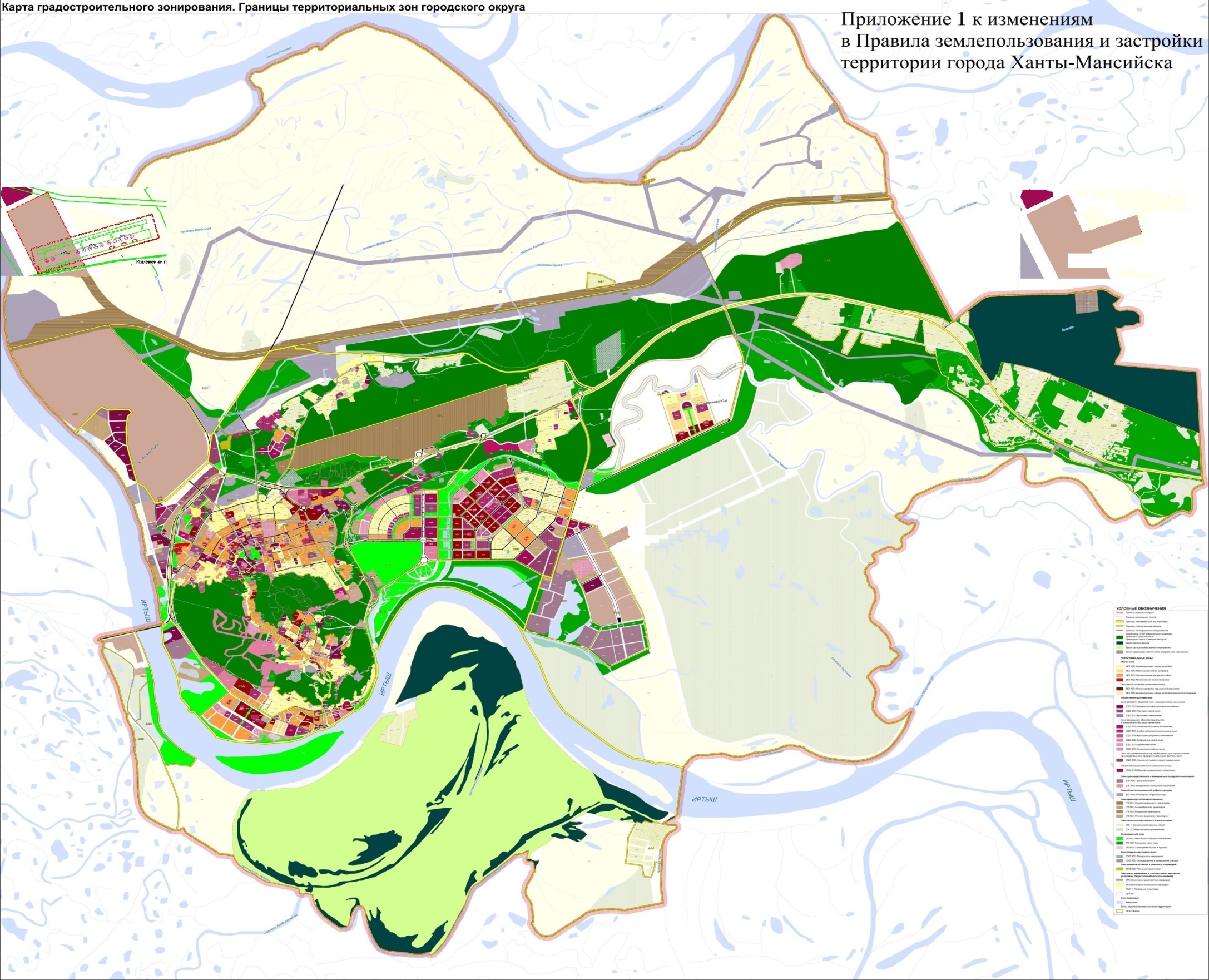 Приложение 2к изменениям в Правила землепользованияи застройки территории города Ханты-МансийскаПриложение 3к изменениям в Правила землепользованияи застройки территории города Ханты-МансийскаДеловое управлениеПлощадь объектов – не более 100 кв.м.Минимальная площадь участка – не подлежит установлениюМаксимальная площадь участка - не подлежит установлениюЭтажность - не подлежит установлениюВысота - не подлежит установлениюРасстояние от границ смежного земельного участка до хозяйственных построек - не подлежит установлениюМинимальный отступ от красной линии до объекта и хозяйственных построек – не подлежит установлениюМаксимальный  процент застройки - не подлежит установлениюВстроенные, встроенно-пристроенные, пристроенные в объекты основного вида использования, если общая площадь таких помещений в объекте основного вида разрешенного использования не составляет более 15 % общей площади помещений данного объекта и с условием обеспечения отдельных входов со стороны красных линий улиц.Вспомогательный вид разрешенного использования не применяется для основного вида разрешенного использования «Объекты индивидуального жилищного строительства.Блокированная жилая застройкаЭтажность – не более 3.Высота – не более 14 м.Отступ от красной линии улиц - 5 м.Минимальная глубина переднего двора – 5 м.Минимальная глубина заднего двора – 3 м.Минимальная ширина бокового двора – 3 м.Максимальный процент застройки - 50.В случае блокировки жилых домов на смежных земельных участках минимальная ширина общего бокового двора  не регламентируется. Максимально допустимая высота ограждения участков объектов индивидуального жилищного строительства со стороны улиц, проездов - 1,8 м, между участками не регламентируется.Максимальный планировочный модуль в архитектурном решении ограждений земельных участков вдоль улиц и проездов – 3,5 м.Минимальная площадь участка – не подлежит установлениюМаксимальная площадь участка - не подлежит установлениюСтроительство, реконструкцию осуществлять по индивидуальным проектам, с использованием материалов, соответствующих требованиям ГОСТов и национальных стандартов в области строительства.Не допускается размещение хозяйственных построек со стороны красных линий улиц, за исключением гаражейЦветовая гамма фасадов зданий, строений, сооружений, а также изменение цветового тона фасадов при строительстве, реконструкции, капитальном ремонте согласовывается в установленном порядке.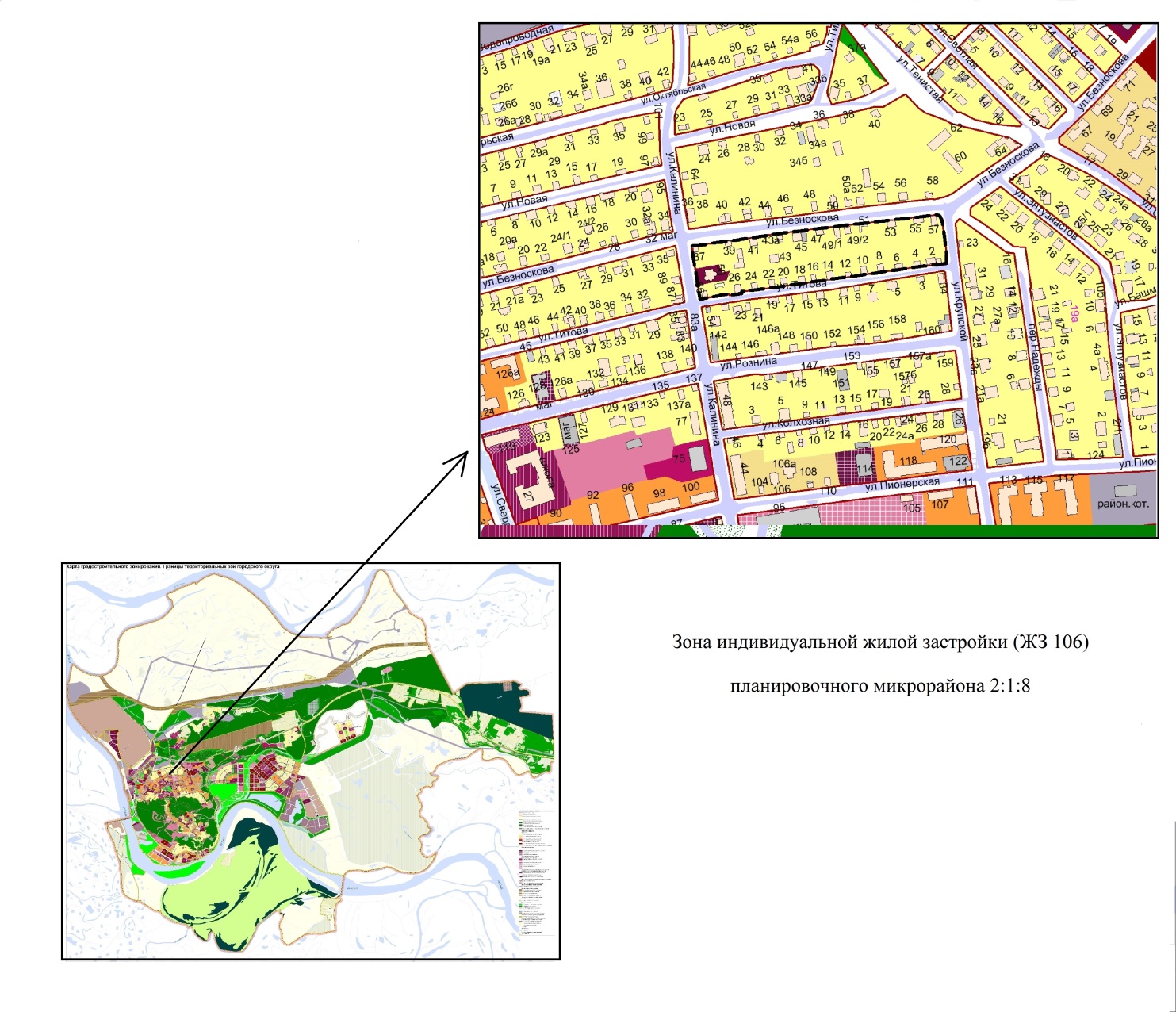 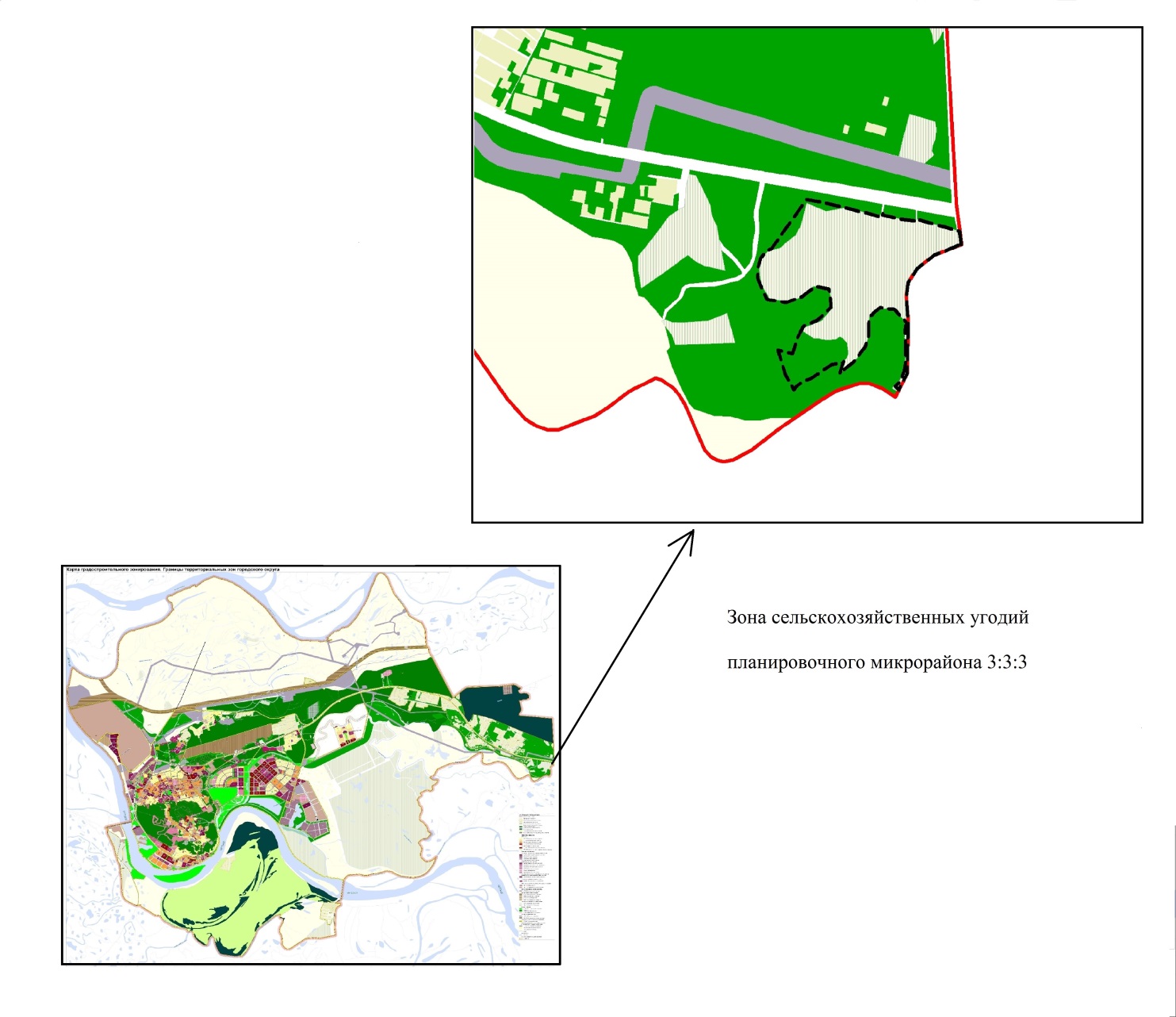 